English for Second Year Students (Сивак О.Б., Ковальчук І.С.)To-do list (список завдань):P. 75 ex. 4, 5P. 75 ex. 6, 8 (in writing)Make up 6 questions to the text “Natural Disasters”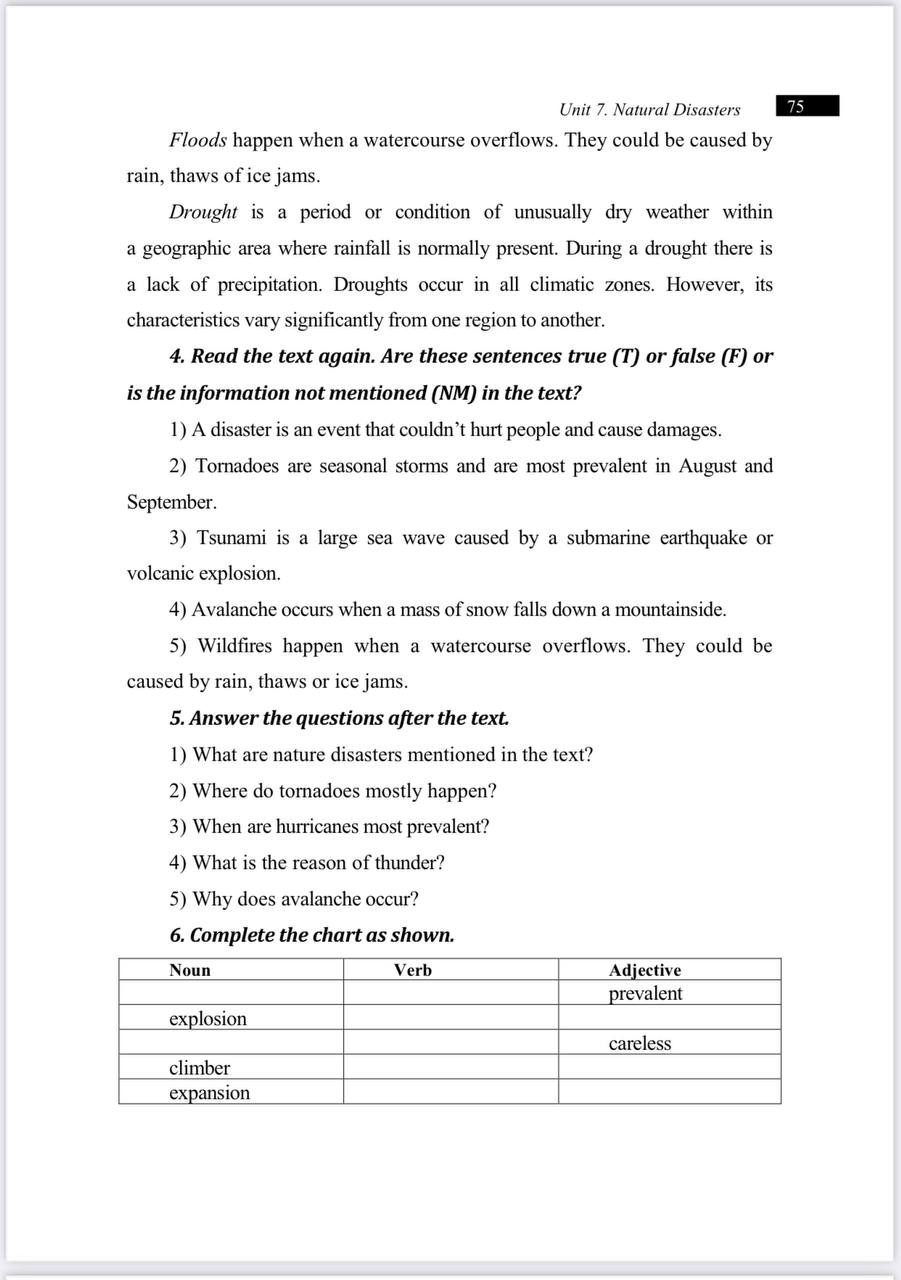 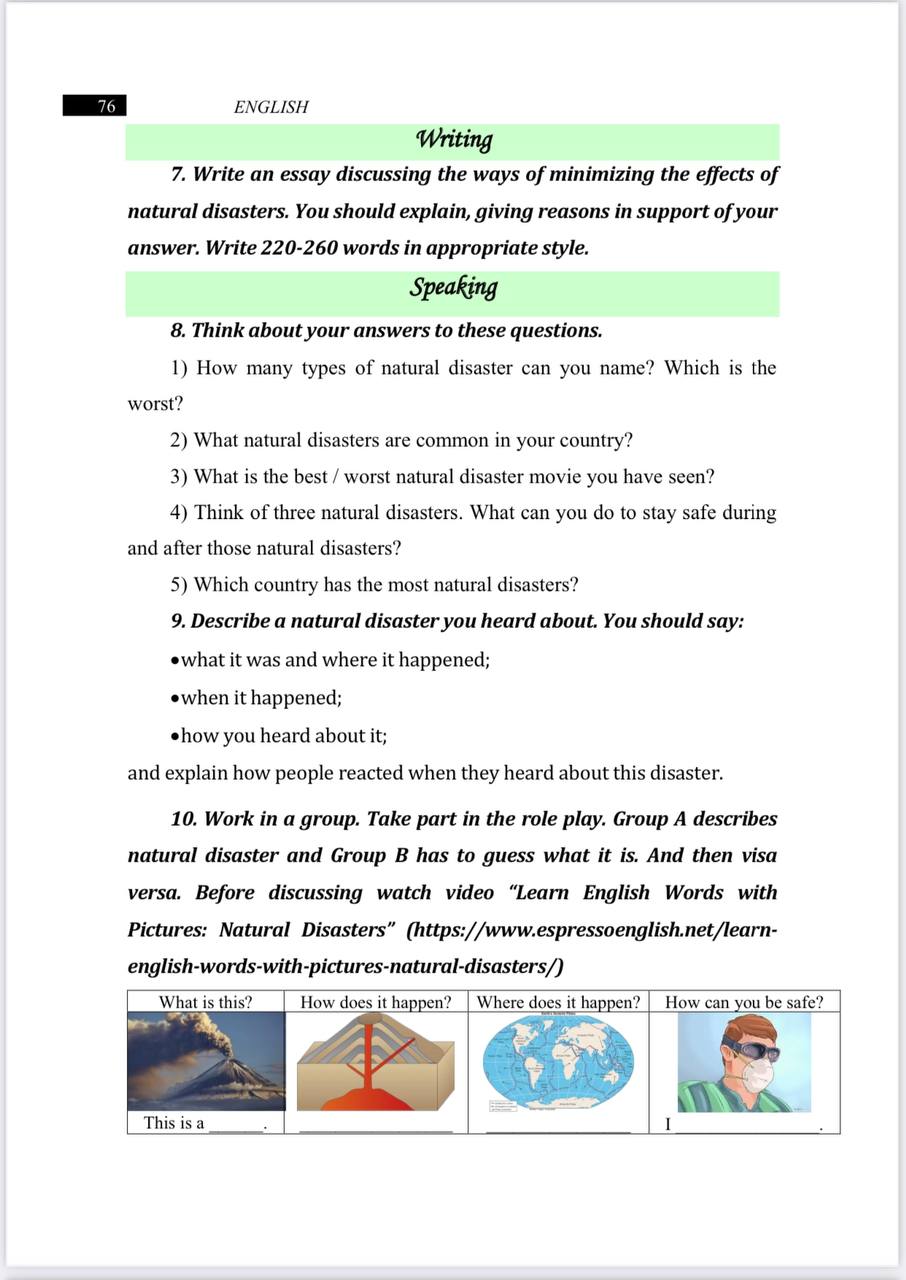 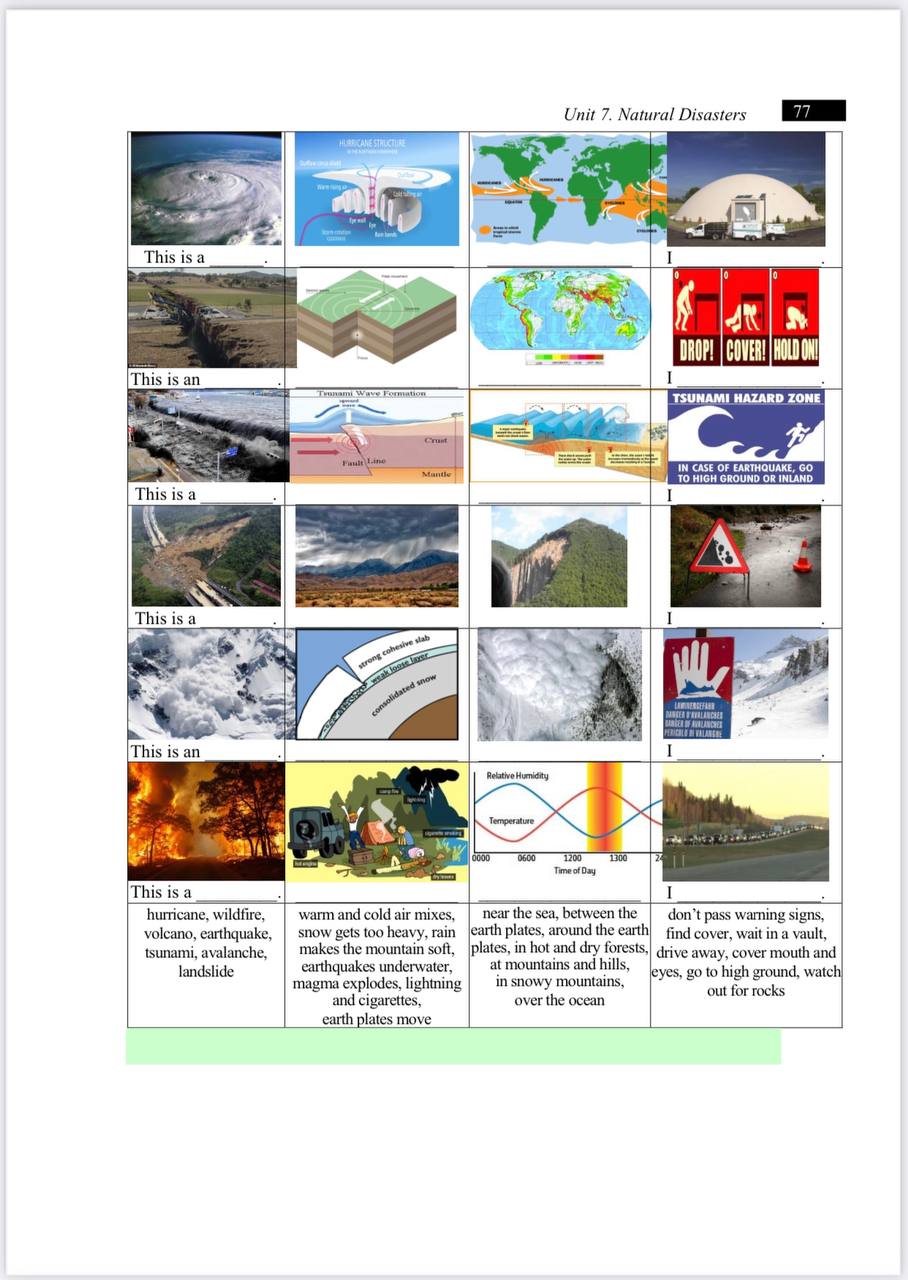 